Quickbox DSQ 25/4 KCsomagolási egység: 1 darabVálaszték: C
Termékszám: 0080.0074Gyártó: MAICO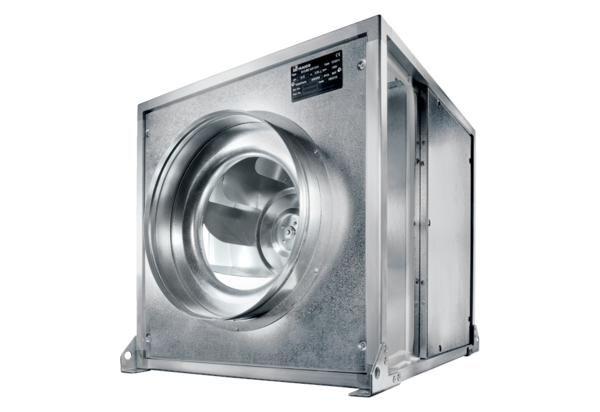 